RESUMESAJNA                                                                     SAJNA.351771@2freemail.com  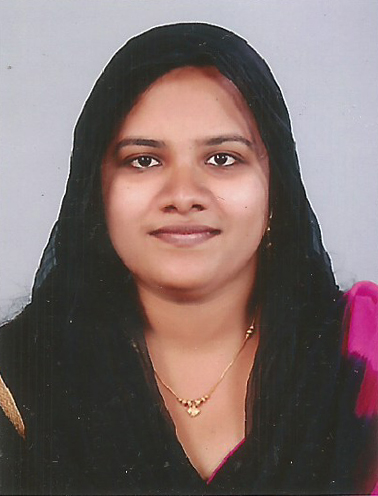 OBJECTIVE:-Looking forward to a career where I can share my knowledge and learn with new technologies.Looking for a challenging position in a professional and dynamic organization, that promises independent responsibility and linear growth respect.EDUCATIONAL PROFILE:-S.S.L.C, Plus Two, B.A English Language & LiteratureCOMPUTER KNOWLEDGE:-DOS, Windows and Internet Applications, MS OfficeLANGUAGES KNOWN:-Malayalam, English and Hindi.HOBBIES:-Traveling and listening to musicSTRENGTHS:-Adaptability to changing environmentPositive thinking.Personal Skills:-Easily adaptable to any environment, able to work under pressure producing the required result.Self-motivated, responsible, confident and poised in interactions with individuals at all levels. Skilled Organizer and Problem Solver with the ability to consider all options before making a decision.DETAILS OF WORKING EXPERIENCE:-Worked as a Receptionist cum Office Administrator with “EDU – CARE”.Worked as a Tele-Caller with "Smart Solutions".Worked as an English Tutor for high school and graduate students.Worked and trained in Accentia as Medical Transcriptionist.Worked as a “Home based Editor/QA”, total of 7.5 years in working as a “Transcriptionist.”Worked as a Guest Relation Executive/Hostess with a 5* star hotel.Working at KIMS Hospital, Thiruvananthapuram as a Medical Secretary.PROFESSIONAL EXPERIENCE:-Receptionist:-Welcome visitors, determine nature of business, and direct visitors to suitable employee.Answer incoming telephone calls; operate PBX and multi-line telephone system.Receive, sort, and route mail.Monitor visitor access and issues passes.Order, receive, and maintain office supplies.Over see maintenance of the reception and waiting area.Coordinate customer payments and billing.AREAS OF EXPERTISEPERSONAL PROFILE:-Sex: FemaleNationality: IndianReligion: IslamMarital Status: MarriedKid: OneDate of Birth: 29/04/1986Guardian’s Name: M.H. FarookDECLARATION:-I hereby declare that all the information given in the Resume is true to the best of my knowledge and belief.To,      The H R Manager,Sub: Application for the post of Receptionist/ Front Office Executive/Guest Relation Executive/Customer Service/Teacher/Medical Transcriptionist/ Medical SecretaryDear Sir,                               I am a graduate in English Literature.  I would like to apply for the post of this position in your reputed hospital. I have adequate working knowledge in handling these positions.  Now, I am working in a good running firm.                               I assure you that, if I am appointed in your firm, I shall try to the best of my knowledge & experience for the betterment of the organization. I would appreciate an opportunity to explain my education and background at a Walk in\ Phone in interview.  A self-prepared resume also attach with this.I look forward to hearing from you.● Correspondence Handling● Phone Etiquette● Customer Service● Reception Maintenance● Bill Processing● Call Forwarding● Log Keeping● Reception Cleanliness● Event CoordinationTelecaller:-The role is focused towards generating revenue for the company by marketing / selling products to customers.The role also involves maintaining client relationships with the existing clients.Responding and Conversion of leads into potential accounts.Teacher:-Manages an organized and professional classroom that is conducive to learning and development.Fosters a cooperative and respectful partnership with families.Works as part of a cooperative and diverse team of educators and administrators to carry out the vision and mission of school.Continues intellectual and professional development.Guest Relation Executive cum Hostess:-Greet guests and patrons personally and on the telephone● Offer appropriate seating arrangements● Present menus and take orders● Ensure the quantity of menus is sufficient to cater to the number of guests● Relay orders to the kitchen and ensure all orders are filled in a timely and accurate fashion● Set up dining rooms and make reservation arrangements● Maintain clean and organized tables and work area● Assist room service when and as needed● Manage event related work including setting up tables and maintaining both exterior and interior of the restaurant